EXPÉRIENCE  PROFESSIONNELLEDepuis 2017 	Archiviste émérite, Gouvernement de l’Alberta au Canada, Archives provinciales, Ministère de la Culture;  1985 – 2017 	Archiviste, Chef d’équipe, Directrice commerciale, Commissaire à l’assermentation Gouvernement de l’Alberta au Canada, Archives provinciales, Ministère de la Culture Responsabilités:  Acquisition, gestion archivistique, gestion documentaire2009 – 2012 	Secrétaire générale du Bureau canadien des archivistesResponsabilités: Travailler au développement des normes archivistiques canadiennes pour faciliter la gestion archivistique et la gestion documentaire, tout en assurant une meilleure formation des archivistes canadiens francophones et anglophones dans le domaine de ces normes; représenter les archivistes canadiens au Conseil international des archives (ICA)1980 – 2005 	Chargée de cours, Université de l’Alberta au CanadaPRIX DE RECONNAISSANCE ET EXCELLENCE2017	 Prix de reconnaissance comme l’une des 10 personnalités francophones les plus influentes au  Canada https://www.ica.org/fr/claude-roberto-presidente-de-aeg-ica-parmi-les-10-personnalites-les-plus-influentes2006 et 1995 	Prix d’excellence du Premier ministre de l’Alberta pour direction stratégique 2003 	 Médaille du jubilé d’or de la Reine Elizabeth II pour contributions aux niveaux provincial et  national dans le domaine de la gestion des archives et du patrimoine EXPÉRIENCE  INTERNATIONALEDepuis 2014	Présidente du Groupe d’experts en sensibilisation, ICA (Conseil international des Archives)Responsabilités:▪ Promouvoir les archives, identifier, analyser et définir des priorités et stratégies▪ Établir et maintenir des relations de travail efficaces entre les membres, employés, partenaires et bénévoles du Conseil dispersés dans le monde entier▪ Promouvoir et coordonner les traductions de la Déclaration universelle des Archives (DUA) de l’ICA qui a été ratifiée en 2011 par l’UNESCO▪ Développer des trousses de formation sur la DUA, sur les relations avec les médias, et sur la sensibilisation aux archives avec un budget limité▪ Développer une trousse de formation sur la sensibilisation à la préservation numérique▪ Offrir des présentations et des ateliers de formation lors des conférences et congrès de l’ICA (à Reykjavik, Gérone, Séoul, Mexico, Yaoundé, Adelaïde et bientôt à Abu Dhabi)2009 - 2016 	Membre puis Secrétaire du Bureau de direction de la Section des associations professionnelles (SPA) de l’ICAResponsabilités:▪ Développer et maintenir les liens avec les associations membres de la SPA▪ Interagir avec les membres de la SPA et l’UNESCO ▪ Diffuser sur la page web de la SPA de l’information sur la gestion archivistique et la gestion documentaire; écrire et distribuer en trois langues (français, anglais et espagnol) le Bulletin d’information de la SPA▪ Traduire en français et anglais les documents de la SPA; coordonner leur traduction en espagnol; coordonner la préparation de brochures publiées par la SPA et participer à leur rédaction▪ Offrir des présentations et des ateliers sur la gestion archivistique Depuis 2016	 Assistance au Programme de formation de l’ICA▪ Écrire plusieurs modules du cours de formation à distance de l’ICA Comprendre et utiliser la DUA; traduire tout ce cours en français, enregistrer le matériel audio en français▪ Traduire en français et adapter aux apprenants francophones les cours de formation à distance de l’ICA, y compris les cours sur la gestion des archives familiales et des documents numériquesDepuis 2020        Présidente du PIAF (Portail international archivistique francophone) Responsabilités:▪ Offrir une direction, appuyer la coopération entre archivistes francophones et le développement des outils de formation, gestion documentaire, information et collaboration offerts par le PIAF Soumis le 1er sept 2021CLAUDE M. ROBERTO, PhD104 – 695 Pineview RdPenticton, BCV2A 7S8CanadaTéléphone: +1 780 217 9306Roberto@ica.orgClaude_roberto@hotmail.com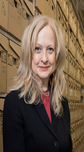 